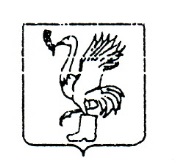 АДМИНИСТРАЦИЯ ТАЛДОМСКОГО МУНИЦИПАЛЬНОГО РАЙОНАМОСКОВСКОЙ ОБЛАСТИ

       Телефон: 3-33-27                                       .Талдом, пл.К.Маркса, 12________№___________Управление земельных отношений Администрации Талдомского муниципального района Московской области просит Вас дать информационное сообщение следующего содержания:Управление земельных отношений Администрации Талдомского муниципального района Московской области извещает о проведении публичных слушаний по вопросу изменения ВРИ с «для индивидуального садоводства и огородничества» на «для индивидуального жилищного строительства» земельного участка площадью 1200 кв.м. с кадастровым номером 50:01:0020108:55, расположенного на землях населённых пунктов, по адресу: Московская обл., Талдомский р-н, д. Храброво, д.2А, находящегося в собственности у гр. Спирина Г.А.Слушания пройдут 04.04.2017г в 15 часов 00 мин. по адресу: Московская область, Талдомский район, д. Ермолино, д. 20А в зале Администрации сельского поселения Ермолинское. Справки по телефону 8(49620)41359Начальник Управленияземельных отношений                             	                             Н.Н. НикитухинИсп. Шалимова Д.А.Тел. 4-13-59                Редакция районной газеты «Заря»                  